À Comissão de Eleição do ICBFORMULÁRIO INSCRIÇÃO PARA COORDENADOR ADJUNTO DO CURSO LICENCIATURA EM EDUCAÇÃO DO CAMPO DO ICB Biênio 2017-2018Candidato a Coordenador Adjunto do Curso de Licenciatura em Educação do Campo:Rio Grande,       de                        de           .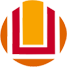 SERVIÇO PÚBLICO FEDERAL
MINISTÉRIO DA EDUCAÇÃO
UNIVERSIDADE FEDERAL DO RIO GRANDE - FURG
INSTITUTO DE CIÊNCIAS BIOLÓGICAS Av. Itália, km 8, Bairro Carreiros, Rio Grande - RS, CEP: 96.203-900 Fone (53)32336633http://www.icb.furg.br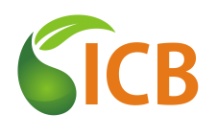 CargoNomeAssinaturaCoordenador Adjunto